Załącznik nr 4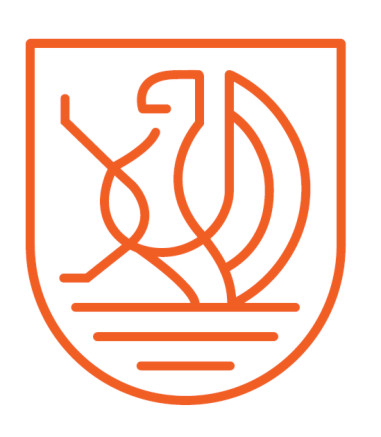 Ankieta badań potrzeb w zakresie zapotrzebowania na indywidualne usługi transportowe "od drzwi do drzwi" w Słupsku Szanowni Państwo,Miejski Ośrodek Pomocy Rodzinie w Słupku podejmuje działania w celu przystąpienia do konkursu grantowego pn. "Usługi indywidualnego transportu door-to-door oraz poprawa dostępności architektonicznej wielorodzinnych budynków mieszkalnych" ogłoszonego przez Państwowy Fundusz Rehabilitacji Osób Niepełnosprawnych.Wobec powyższego niezbędne jest opracowanie lokalnej diagnozy potrzeb mieszkańców Słupska z potrzebą wsparcia w zakresie mobilności. W tym celu przygotowaliśmy dla mieszkańców ankietę, a uzyskane wyniki przedstawią skalę zapotrzebowania na usługi transportowe door-to-door.O jej wypełnienie prosimy seniorów, osoby z niepełnosprawnościami i inne z ograniczeniami w zakresie mobilności. Pomoże ona w skutecznym aplikowaniu o środki zewnętrzne. Ankieta dotycząca rozpoznania potrzeb w zakresie zapotrzebowania na usługi transportowe osób niepełnosprawnych w Słupsku. Ma charakter dobrowolny i anonimowy. W każdej chwili można ją przerwać. *Wymagane 1. Proszę zaznaczyć swoją płeć*           Kobieta           Mężczyzna2. Proszę podać swój wiek*_____________________3. Czy w Pana/Pani rodzinie są osoby z potrzebą wsparcia w zakresie mobilności?*           Tak           Nie4. Czy jest Pan/Pani osobą potrzebującą wsparcia w zakresie mobilności (ma Pan/Pani trudności w samodzielnym przemieszczaniu się np. ze względu na ograniczoną sprawność ruchową)?*           Tak           Nie5. Jakie ograniczenia w zakresie mobilności dotyczą Pana/Pani?*          Posiadam problem z poruszaniem się.          Jestem seniorem i mieszkam na wysokim piętrze w budynku wielorodzinnym.          Jeżdżę na wózku inwalidzkim.          Mieszkam na przedmieściach i nie posiadam własnego samochodu.          Inna odpowiedź… 6. Czy chciałby Pan/Pani korzystać z indywidualnego transportu "door to door"?*          Tak          Nie7. W jakim celu chciałby/łaby Pan/Pani korzystać z indywidualnego transportu?*          Aktywizacji społecznej m.in. wyjazdy do kina, teatru i spotkania integracyjneZawodowym (utrzymanie zatrudnienia, pomoc w wyborze lub zmianie zawodu, wyposażenie w kwalifikacje zawodowe pożądane na rynku pracy)          Edukacyjnym (dostosowanie wykształcenia do potrzeb lokalnego rynku pracy)Zdrowotnym (wyeliminowanie lub złagodzenie barier zdrowotnych utrudniających funkcjonowanie w społeczeństwie; dostęp do usług zdrowotnych)          Inna odpowiedź… 8. W jakich godzinach chciałby/łaby Pani korzystać z indywidualnego transportu?*          Godz. 7.30 – 9.30          Godz 9.30 - 11.30          Godz. 11.30 – 13.30          Godz. 13.30 - 15.30